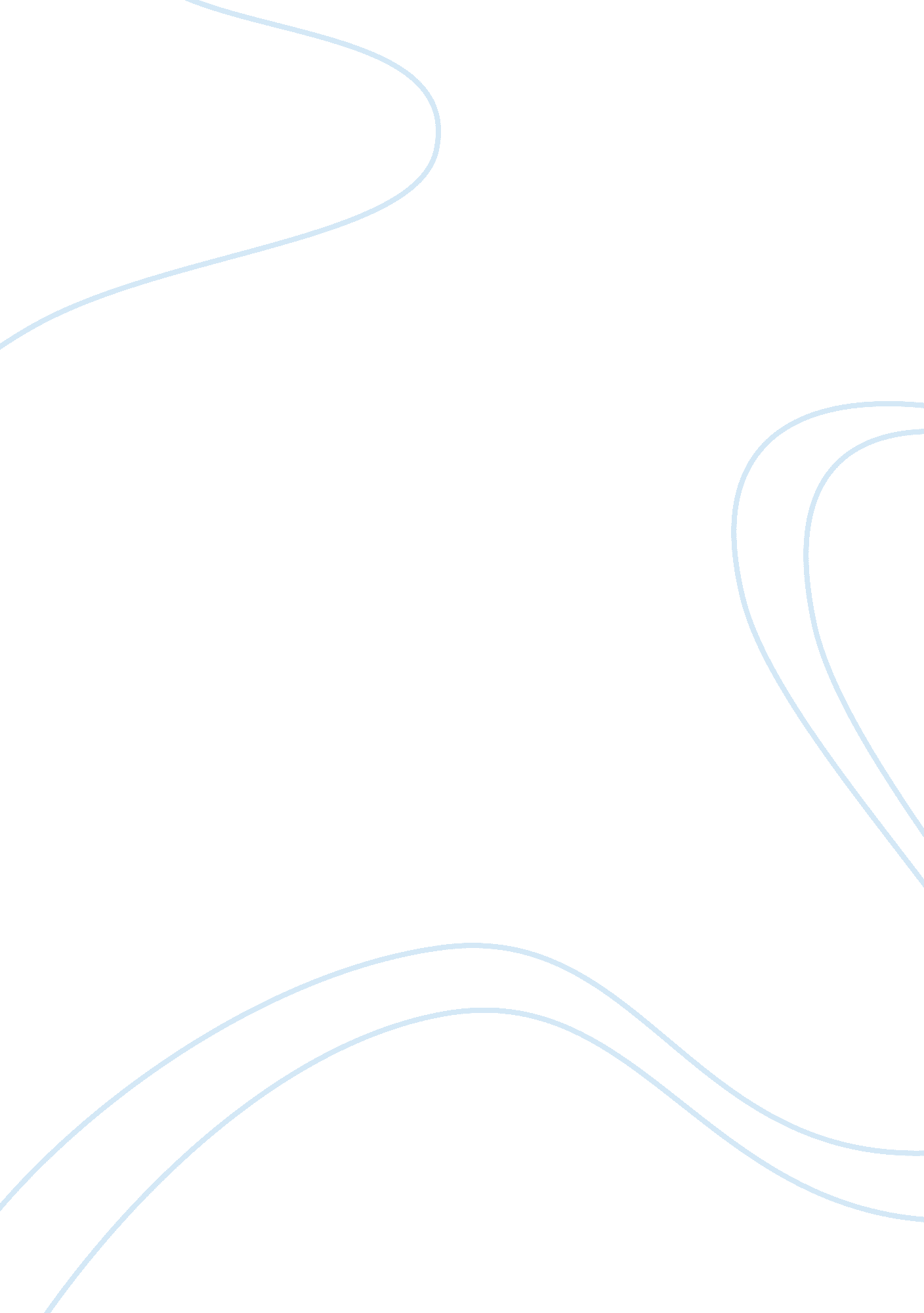 We project prototype we set one second equal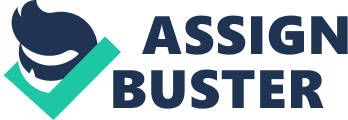 We set 1sec= 20 mint in our code so that atprototype we easily show and done all results quickly. We actually make a realtime clock but for project prototype we set one second equal to the 20 mints sothat we easily run in short time. After the In-Active time passed then signalsare starts normally according to density levels on any side of the roads. Wegive two hours extra for Saturday and Sunday because these days are holidays. In density based traffic control system weadjust time as power is given to the hardware and we manually set day number, hour’s and mints  and then we operate thehardware further. For day 6 and 7  In-Active time is   11: 00 pm  to 09: 00 am  yellow lights of all signals are blinkingbecause at that time traffic density is too much low so that we set the time asIn-Active . For day 1, 2, 3, 4 and 5 in active timeis   11: 00 pm to 07: 00 am  yellow lights of all signals are blinkingbecause at that time traffic density is too much low so that we set the time asIn-Active . 7.     One (7) means Sunday 6.     One (6) means Saturday   5.     One (5) means  Friday 4. One (4) means  Thursday  3.     One (3) means Wednesday 2.     One (2) means Tuesday  1.     One (1) means Monday                                          TimeIn-Active basically that time in which all signals are free and yellow light isblinking which means all four ways of roads are free no signals will follow anylevels  in signals system. We give namesof week days are Time In-Active Emergencyis work according to that given scenario’s.    Halted signal has time <3 second then  controller skip the signal and move nextsignal but as signal- 2 is on due to the emergency so it will skip signal-2 andmoved to the signal number 3 . but if the halted signal has remaining time is> 3 second then green light will on and vehicles passed from signal -1 andafter completing the time it will moved to the signal number three becausesignal number-2 has take his time during emergency vehicle. If                                             In this project we make all the scenario’s which solve real life problems. Let’s if signal one is working and emergency is come on very next signal thencontroller halted the running signal and give first priority to emergency andafter that it will move to halted signal                     Special case12second for three levels minimum, medium and maximum level and one additionalsecond for emergency vehicle and after the passing emergency the signal willreturn to that signal which was working before emergency           If               Emergency side way has   density at maximum   level then green lightwill turn on for 13 second4    8 second for two levels minimum and medium level and one additionalsecond for emergency vehicle and after the passing emergency the signal willreturn to that signal which was working before emergency      If         Emergency side way has   density at medium level then green lightwill turn on for 9 second3.                                                                                    4 second for minimum level and one additional second for emergency vehicleand after the passing emergency the signal will return to that signal which wasworking before emergency              Emergency side way hasminimum level then green light will turn on for 5 second        If2.      1.                                                                                                                                            Whenno density on the way that has emergency vehicle then only for four second  green light turn on after emergency passedthen it will return back to that signal which was working before emergency came                                                                                                                                                   we use push buttonfor emergency detection when on any side of   road   emergency vehiclearrived  then  controller detect and   jam side of traffic signals and open only that side  that way has emergency vehicle  there are four scenarios for managing theemergency vehicles3. Push button      etc2.     Sound sensor1.     IR sensor                                               In our project we add emergency system. this system is has great favor   for the Ambulance , fire brigade, Army vehicles etc . When emergency arrivedthe signal will jam all roads until emergency vehicle passed. For emergency vehicleswe can used different scenarios likeEmergency handling Its mean if one side of traffic signal has all level of density met whichare minimum, medium and maximum  respectively We divide one side of road into three level named are minimum level, medium level and maximum level. Minimum level has 4 seconds which can bechanged . We set our density level at 4 seconds so that as a prototype we easilyelaborate it on hardware. And for second level we set 8 second which has twolevel of traffic density   so on forthird level we set 12 seconds for three levels. In this project we improve control of signal which reduced time if lowtraffic at any level. the best thing is that if any level has no trafficdensity then controller skip that line and move to the next density signal  level and run according to the density level. 3.              Maximum   level time is 12 second 2. Medium level  time is 8 second 1.              Minimum level time is 4 secondWe use IR sensor which work according to volume based density. In thisproject we control traffic control signals as how much traffic on any road wemade three level for measurement of traffic signals which is 4 second for everylevel 3.                       Not a proper  In-Active time according  to days 2. No scenario for emergency vehicles1.                       Fixed time of signalsTraffic control is savior problem of currently world’s. Becauseof increasing populating of the world. As in Pakistan using conventional systemwhich has many problems that is wastage of time likeNormal working of density base traffic control systemWorking 